Отделение Пенсионного фонда Российской Федерации по Новгородской области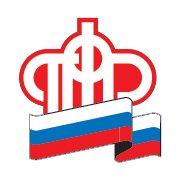 Материнский капитал будет оформляться семьям проактивноНакануне 8 марта руководитель Отделения Пенсионного фонда России по Новгородской области Алексей Костюков встретился с журналистами и рассказал об изменениях в программе материнского (семейного) капитала. - Президент России утвердил федеральный закон*, вносящий изменения в программу материнского капитала, - сказал Алексей Костюков. - Принятые поправки увеличивают сумму господдержки семей, закрепляют новые возможности использования материнского капитала, делают распоряжение средствами более простым и удобным, а также продлевают срок действия программы.Материнский капитал за первого ребенка- Одним из главных нововведений, согласно принятому закону, является распространение программы материнского капитала на первого ребенка. Все семьи, в которых первенец рожден или усыновлен начиная с 1 января 2020 года, получили право на материнский капитал в размере 466 617 рублей. В Новгородской области территориальными органами ПФР уже принято 9 заявлений от семей в которых родился первый ребенок, все они получат сертификат на материнский капитал, - пояснил Алексей Викторович. Увеличение суммы материнского капитала за второго ребенка- Для семей, в которых с 2020 года появился второй ребенок, материнский капитал дополнительно увеличивается на 150 тыс. рублей и таким образом составляет 616 617 рублей. В Новгородской области 78 семей, у которых 2 ребенок родился в 2020 году, уже в январе-феврале получили сертификаты на материнский капитал, теперь сумма капитала у них будет увеличена. Причем автоматически, без обращения в ПФР с заявлением. Остаток средств с новой суммой они смогут увидеть в Личном кабинете на сайте ПФР или портале Госуслуг.  Такая же сумма (616 617 рублей) полагается за третьего, четвертого и любого следующего ребенка, рожденного или усыновленного с 2020 года, если раньше у семьи не было права на материнский капитал (например, если первые два ребенка появились до введения материнского капитала).Проактивное оформление сертификата материнского капитала- Чтобы семьи не только быстрее получали материнский капитал, но и не тратили усилия на его оформление, начиная с 15 апреля, Пенсионный фонд приступает к проактивной выдаче сертификатов материнского капитала. Это означает, что после появления ребенка материнский капитал будет оформлен автоматически и семья сможет приступить к распоряжению средствами, не обращаясь за самим сертификатом. Все необходимое для этого Пенсионный фонд сделает самостоятельно - рассказал Алексей Костюков. Сведения о появлении ребенка, дающего право на материнский капитал, будут поступать в ПФР из государственного реестра записей актов гражданского состояния. В настоящее время Новгородское Отделение ПФР, наряду с 25 другими региональными отделениями фонда в стране, участвует в пилотном проекте и тестирует оформление сертификата по сведениям реестра ЗАГС, определяет необходимую для этого информацию о родителях и детях.С середины апреля данные об оформлении сертификата будут фиксироваться в информационной системе Пенсионного фонда и направляться в личный кабинет мамы на сайте ПФР или портала Госуслуг.Направление материнского капитала на оплату кредита через банкиИзменения делают более удобным распоряжение материнским капиталом на самое востребованное у семей направление программы – улучшение жилищных условий с привлечением кредитных средств. В Новгородской области свыше 90% владельцев сертификатов на материнский капитал использовали средства на приобретение жилья, на эти цели из бюджета ПФР перечислено 11,2 миллиарда рублей. Чтобы оперативнее направлять материнский капитал на погашение кредитов, соответствующее заявление можно будет подавать непосредственно в банке, в котором открывается кредит. То есть вместо двух обращений – в банк и Пенсионный фонд – семье достаточно обратиться только в банк, где одновременно оформляется кредит и подается заявление на погашение кредита или уплату первого взноса.Предоставление данной услуги будет развиваться по мере заключения соглашений между банками и Пенсионным фондом России. Всего на территории региона функционируют 26 банков, работающих по программе капитала, со всеми ними будут заключены соответствующие договоры. Сокращение сроков оформления материнского капитала и распоряжения его средствамиНачиная с 2021 года оформить материнский капитал и распорядиться его средствами можно будет быстрее. На выдачу сертификата новый порядок отводит не больше 5 рабочих дней, на рассмотрение заявки о распоряжении средствами – не больше 10 рабочих дней. В отдельных случаях эти сроки могут продлеваться соответственно до 15 и 20 дней, если возникнет необходимость запросить информацию в других ведомствах.До конца 2020 года сохраняются действующие нормативные сроки по материнскому капиталу. Для оформления сертификата это 15 дней, для рассмотрения заявления семьи о распоряжении средствами – 1 месяц. На практике - в Новгородской области уже сегодня ПФР предоставляет соответствующие госуслуги в ускоренном режиме. Выдача сертификата производится в течение 7 дней, рассмотрение заявления на распоряжение средствами – 20 дней. Помимо этого, законом продлено действие программы материнского капитала до конца 2026 года, предусмотрена ежегодная индексация средств капитала.Отметим, что в целом в Новгородской области программа поддержки семей с детьми активно развивается. За все время ее действия обладателями сертификатов на материнский капитал стали 39 445 семей. Отделением ПФР по Новгородской области по всем направлениям использования средств материнского капитала перечислено почти 12 миллиардов рублей.*Федеральный закон от 1 марта 2020 г. № 35-ФЗ «О внесении изменений в отдельные законодательные акты Российской Федерации по вопросам, связанным с распоряжением средствами материнского (семейного) капитала»Пресс-служба Отделения ПФР по Новгородской области  (8162)98-75-22, 
presspfr@mail.ru
www.pfrf.ru
